Speisenkarte Januar 2018 Menu January 2018Unsere hausgemachten SuppenOur homemade soups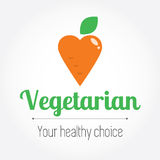 Pikante Süßkartoffelsuppe								6,50€Spice sweet potato soupRote Linsensuppe |Croutons								6,00€ Red Lentil soup | croutonsHühnersuppe mit Einlage								6,50€ Chickensoup mit insertVorspeisenstartersCarpaccio vom Rind | grünes PestoRuccola | Parmesan | Balsamicodressing |Baguette					14,50€ Beef Carpaccio | Green PestoRuccola | Parmesan | Balsamic DressingBaguetteFeldsalat |Birnenspalten | kandierten Walnüssengeräucherte Entenbrust| Parmesan | Birnenvinaigrette | Baguette			14,50€ Corn salad | Pear slices | WalnutsSmoked Duck Breast | Parmesan | Pear vinaigrettebaguetteFlammkuchen aus dem Steinofen….Tarte from the stone oven….Schinken |Lauch | Käse									12,50 €	Ham| Leek | CheeseGetrocknete Tomaten  |Parmesan 							12,50€Sun-dried tomatoes /ParmesanRuccola | Tomaten | Mozarella | Kräuter						12,50€Ruccola | Tomatoes | Mozarella | HerbsZu allen Flammkuchen nehmen sie sich einen Salat vom BuffetPlease take a salad from the Buffet to all tartes from the OvenAlle Preise verstehen sich inklusive 19% Mehrwertsteuer & Bedienung Hauptspeisen   Main CourseHausgemachte Ravioli | Riccota Spinatcreme | Salbeibutter				11,50€	Ravioli stuffed | ricotta spinach cream | Sage butterHausgemachte LasagneNudeln | Käse | Bolognese vom Rind | Tomaten					12,50€Homemade lasagnePasta | Cheese | Bolognese of beef | TomatoesDuett von der Roulade | Schwein und Rind | Kartoffelstampf | Wirsing in Weißwein      21,50€Duet of roulade	 | pork and beef | Potatoesmash | savoy in white wine		Rindersteak| Rotweinsauce | Rosenkohl |Kartoffelstampf	Beef Steak | Red wine sauce | Brussels sprouts | Potatoesmash				19,50€Geschnetzeltes von der Pute | Feta | Weißwein | Sahne| Rösti				14,50€	Ragout of turkey | Feta| White wine | Cream | Rösti		Gebratener Kabeljau | Parmesankräuterkruste |Riesengarnelen | 			24,50€panierten Tintenfischtuben | Spinattagliatelle | Zirtonenvinaigrette			            Roasted cod fish| Parmesan | herbs| King prawns|Breaded squid cubes| Spinach tagliatelle| Lemon vinaigrette								Schweineschnitzel | Bratkartoffeln | Zitronenspalten | 					16,50€Pork „Schnitzel“ | Fried potatoes | Lemon wedges|Hamburger „Milser Krug“Rindfleisch | Salat |Käse |Bacon | SüßkartoffelpommesBarbecue Sauce | Mayonnaise | Ketchup						17,50€ Beef | Salad | Cheese | Bacon | sweet potato friesBarbecue Sauce | Mayonnaise | KetchupSchweinerückensteak | Tomate Mozarella | Pommes Frites				16,50€	Rotweinsoße Grilled pork  steak |  Red wine sauce | Tomatoe Mozzarella |French FriesZu allen Hauptgerichten  nehmen sie sich einen Salat vom BuffetFor all main courses, please take a salad from the Buffet Alle Preise verstehen sich inklusive 19% Mehrwertsteuer & Bedienung DessertSweetsWarmer Apfel - Zimt - Muffin | Apfelspalten | Sahne Apple | Cinnamon | Muffin | Cream						7,50€ 2 Kugeln Vanilleeis |Beerenfrüchten | Sahne |					6,50€2 scoops of vanilla ice cream| Red berry fruits| Cream			Mascarponecreme mit Kirschen						6,50€Mascarpone cream | Cherries							 Apfel| Zimt | Flammkuchen							9,50€Apple Cinnamon TarteKinderkarte childrens menuPutenschnitzel | Gemüse | Pommes Frites 					8,50€ Kleine Lasagne 									8,50€ Fischstäbchen |Pommes Frites 							7,50€ Nudeln mit hausgemachter Bolognese						7,50€eine Kugel Eis (Vanille| Schokolade | Erdbeere )				1,50€ pro KugelAlle Preise verstehen sich inklusive 19% Mehrwertsteuer & Bedienung AperitifSekt Schloss Trier				0,1L 	  5,00€(Sparkling Wine)				0,75L	22,00€Prosecco Villa Teresa				0,1L 	  5,00€(Organic)					0,75L	22,00€Prosecco Villa Teresa Rosé			0,1L 	  5,00€(Organic)					0,75L	22,00€Sekt mit Aperol				0,1L 	  6,50€(Sparkling Wine)Sekt mit Peachtree				0,1L 	  6,50€(Sparkling Wine)Sekt mit Cassissée				0,1L 	  6,50€(Sparkling Wine)Campari Orange				0,2L	  5,50€Sherry Medium, Dry, Cream			5cL	  4,00€Portwein Tawny/ White			5cL	  4,00€Martini 					5cL	  4,50€Bianco/ Rosso/ Extra DryHugoProssecco, Hollunder, Limette&Minze					0,2l 	   6,50€Alle Preise verstehen sich inklusive 19% Mehrwertsteuer & Bedienung Alkoholfreie Getränke (Non-alcoholic Beverages)Carolinen Gourmet		0,2L		2,50€Mineralwasser			0,75L		6,50€San Pellegrino			0,5L		5,50€Carolinen Gourmet		0,2L		2,50€Apfelschorle			0,4L		3,50€Coca Cola/Fanta		0,2L		2,50€Spezi/Sprite			0,4L		3,50€Schweppes Ginger-Ale/Bitter Lemon 	TonicWater			0,2L		3,00€BionadeHolunder & Litschi    		0,33L		3,50€Orangensaft 			0,2L		3,00€(Orange juice)Traubensaft			0,2l		3,00€(Grape juice)Apfelsaft			0,2l		3,00€(Apple juice)Multivitamin			0,2l		3,00€(Multi vitamin juice)Rhabarberschorle		0,33l		3,50€(Rhabar with sprakling water)Bier vom Fass	(beer from the barrel)	Flaschen Bier 	(bottled beer)Herforder Pils 		0,25l		2,60€					0,40l		3,80€	Alster				0,25l		2,60€					0,40l		3,80€	Altbier				0,33l		3,00€Vitamalz			0,33l		3,00€Herforder Alkoholfrei	0,33l		3,00€(non-alcoholic)König Ludwig Weissbier	0,50l		4,00€König Ludwig Dunkel	0,30l		3,20€ König Ludwig alkoholfrei	0,50l		4,00€	(non-alcoholic)		Alle Preise verstehen sich inklusive 19% Mehrwertsteuer & Bedienung Digestif & Spirituosen (Spirits)Malteser					2cl	3,00 €		Ramazotti					2cl	3,00 €Jubiläums Akvavit				2cl	3,50 €		Fernet Branca					2cl	3,00 €Linie Aquavit					2cl	3,50 €		Jägermeister					2cl	3,00 €	Underberg					2cl	2,50 €Smirnoff Wodka 				2cl	3,50 €		Sambuca 					2cl	3,50 €Grand Marnier 				2cl	3,50 €		Ouzo 12 					2cl 	2,50 €Asbach Uralt 					2cl	3,50 €		Southern Comfort				2cl	4,00 €Whiskey|Johnny Walker (Red Label) 			4 cl 	  3,50 €Ballantines					4 cl	  3,50 €Jim Beam					4 cl 	  3,50 €Tullamore Dew				4 cl 	  4,00 €Jack Daniels					4 cl 	  5,00 €Talisker 10 Years				4 cl	  9,00 €Glenmorangie Lasanta			4 cl	12,50 €Oban 14 Years				4 cl	12,50 €Glenfiddich 15 Years				4 cl	10,50 €Lagavulin 16 Years				4 cl	14,50 €CognacHennessy Fine de Cognac			4 cl	10,50€Hine Rare VSOP				4 cl	12,50€GinHendrick’s					4cl	 7,50€Bombay					4cl	 5,50€GrappaPsenner Grappa Selezione			2 cl	2,50€Psenner Grappa Barrique			2 cl	3,00€Armangnac / BrandyCles des Ducs VSOP				4cl	6,50€Carlos I					4cl	6,50€CalvadosPére Magloire VSOP				4cl	5,50€Alle Preise verstehen sich inklusive 19% Mehrwertsteuer & Bedienung Obstbrände & GeisteWilliamsbirne /Schladerer							2cl	4,00€Waldhimbeergeist /Schladerer						2cl	4,50€Kirschwasser /Schladerer							2cl	4,50€Mirabellenbrand /Schladerer							2cl	4,50€Obstwasser /Schladerer							2cl	4,50€		Alte Zwetschge /Ziegler							2cl       8,00€Cocktails (0,2l)ohne Alkohol(non-alcoholic):							je 7,50€ Sportsman (Ananas & Maracuja) 	Strawberry Colada (Erdbeer, Kokos & Sahne)Cocktails (0,2l)mit Alkohol (with Alcohol)								je 8,50€Swimming Pool (Rum, Ananas (pineapple),  Cocos, blue Curacao)Pina Colada (Rum, Ananas (pineapple), Cocos, Sahne(cream))Sex on the beach (Vodka, Ananas (pineapple), Orange , Zitrone(lemon), Grenadine)MaiTai (Orange, Rum, Limette, Zucker(sugar)) 	HeißgetränkeHot beverage Kaffee “Crème”									2,50€		Cappuccino									3,00€		Milchkaffee (Milkcoffee)							3,50€		Latte Macchiato								3,50€		Espresso									2,50€		Chociato (Espresso & hot chocolate)						3,00€		Heiße Schokolade (hot chocolate)						3,00€		Kaffee HAG									2,50€		Teehaus Ronnefeld			Kännchen Tee (pot of tea) 							5,50€Earl Grey, Summer Darjeeling, English Breakfast, Fitness Tea Orientel Olong, Pear & Peach, Mint & fresh, Morgentau, Sweet berries, Orange CreamAlle Preise verstehen sich inklusive 19% Mehrwertsteuer & Bedienung / WeinwineDeutschland (Germany) 									Baden:											Schliegener Sonnenstück			0,75 l		19,50€				Gutedel, QbA Trocken							Weingut Blankenhorn								Bischoffinger Rosé				0,75 l		19,50€				Spätburgunder-Weißherbst Halbtrocken 	  0,2 l		  6,50€		Waldulmer Pinot Noir Rotwein (red wine)	0,75 l		23,50€		Spätburgunder, QbA feinherb 	   	  0,2 l		  6,80€		Württemberg:									Weingut Sonnenhof Rotwein	(red wine)	0,75 l		20,50€		Trollinger, QbA Trocken			  0,2 l		  6,50€		Pfalz:RuppertsbergerRiesling, Kabinett Halbtrocken 		0,75l		18,50€Rheinhessen:					0,75l		18,50€GunderlochWeissburgunder, Trocken Westhofener Bergkloster			0,75l		19,50€Grauer Burgunder , Trocken 			0,2l		6,50€Rheingau:Schloss Vollrads				1,0l		23,50€Riesling ,,Volratz `` ,QbA Trocken 		0,2l		6,50€Franken:Weingut zur Schwane				0,75l		21,00€Bacchus , QbA Trocken 			0,2l		6,80€Alle Preise verstehen sich inklusive 19% Mehrwertsteuer & Bedienung Italien (Italy):											Valdichiana						0,75 l	19,50€				Bianco Vergine, DOC									Weingut Campagnola					0,75 l	19,50€				Pinot Grigio	AOC 									Weingut Campagnola					0,75 l	19,50€				Chardonny						  0,2 l	  6,50€			Weingut Campagnola Rotwein (red wine)	              0,75 l	19,50€	Montepulciano d’Abbruzzo DOC			  0,2 l	  6,50€			Weingut Campagnola Rotwein (red wine)		0,75 l	19,50€			Merlot, Indicazione Geografica Tipica					Sicillia Rosso	Rotwein (red wine)			0,75 l	23,50€			Nero d’Avolo										Primitivo										Rotwein (red wine), trocken				0,75l	24,50€										  0,2l	  7,00€	Frankreich(France):Sauvignon, Val de Loire				0,75l	25,00€Weißwein, trocken Cotes du Rhone 					0,75l	28,00€Rotwein, trocken 					0,2l	7,50€La Grange ClassiquePays d`oc Rotwein (red wine), fruchtig (fruity)	0,75l	22,00€Spanien(Spain):7 Castillos Rotwein 					0,75l	23,50€Rioja Tempranillo DOCSüd Afrika (South Africa):Lion`s Pride Reserve Rotwein (red wine)		 0,75l	28,50€Cuvee aus Cabernet Sauvignon, Piontage & MerlotAlle Preise verstehen sich inklusive 19% Mehrwertsteuer & Bedienung 